2. pielikums
Bauskas novada domes 2022. gada 27. janvāra saistošajiem noteikumiem Nr. 1
"Par pirmsskolas izglītības nodrošināšanu Bauskas novadā"Bauskas novada administrācijas
Izglītības nodaļaiUzvaras iela 1, Bauska, Bauskas nov., LV-3901IESNIEGUMSLūdzu rast iespēju manai meitai/dēlam mainīt pirmsskolas izglītības iestādi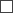 Esmu informēts, ka:• jebkuru pieteikumā minēto ziņu izmaiņu gadījumā par to jāziņo personīgi vai elektroniski.• reģistrācija pirmsskolas izglītības programmas apguvei negarantē vietu pašvaldības pirmsskolas izglītības iestādē.• personas datu apstrāde notiek atbilstoši Bauskas novada domes 2022.gada 27.janvāra saistošajiem noteikumiem Nr.1"Par pirmsskolas izglītības nodrošināšanu Bauskas novadā"  (grozījumi Bauskas novada domes saistošie noteikumi Nr. 37 , 2022. gada 22. decembrī ) un saskaņā ar fizisko personu datu apstrādes regulējošo normatīvo aktu prasībām.Esmu informēts(-a), ka šajā iesniegumā ietvertie personas dati ir nepieciešami un tie tiks izmantoti, lai nodrošinātu iesniegumā pieprasītā pakalpojuma sniegšanu atbilstoši normatīvo aktu prasībām un noteikumiem. Bauskas novada pašvaldībai ir tiesības sniegtās informācijas patiesumu pārbaudīt tai Valsts pieejamās informācijas sistēmās. Ar informāciju par manām kā datu subjekta tiesībām un citu informāciju par personas datu apstrādi var iepazīties Bauskas novada pašvaldības privātuma politikā, kas ir pieejama Valsts un pašvaldības vienotajā klientu apkalpošanas centrā (Uzvara ielā 1, Bauskā, Bauskas novadā) un interneta vietnē www.bauska.lv sadaļā "Privātuma politika".Datums:______________________Paraksts:______________________/Atšifrējums:________________________Informācijai: Bauskas novada pašvaldības Izglītības, kultūras, sporta un sabiedrības labklājības departamenta  Izglītības nodaļas izglītības speciālists pirmsskolas izglītības jautājumos: Baiba Šumina  (tālr.63923360, e pasts: baiba.sumina@bauska.lv)Bērna vecāka vai likumiskā pārstāvja vārds, uzvārds, personas kodsBērna vecāka vai likumiskā pārstāvja deklarētās dzīvesvietas adrese, pasta indekssBērna vecāka vai likumiskā pārstāvja faktiskās dzīvesvietas adrese, pasta indekss, telefons, e-pasts (informācijas saņemšanai)Bērna vārds, uzvārdsBērna vārds, uzvārdsBērna vārds, uzvārds__________________-______________________Personas kodsDzimšanas datums (dd.mm.gggg.)deklarētā dzīvesvietas adresedeklarētā dzīvesvietas adresedeklarētā dzīvesvietas adrese uzsākt pirmsskolas izglītības programmas apguvi pieteiktajā Bauskas novada izglītības iestādē uzsākt pirmsskolas izglītības programmas apguvi pieteiktajā Bauskas novada izglītības iestādē uzsākt pirmsskolas izglītības programmas apguvi pieteiktajā Bauskas novada izglītības iestādēno(datums, gads)(pamatojums)